УВАЖАЕМЫЕ КОЛЛЕГИ!приглашаем вас принять участие 27 мая 2016 годав научных конференциях, проводимых на базе ЧОУ ВО «ИнЭУ»(г. Пятигорск, ул. Московская, 51)Участие в конференциях допускается в очной и заочной форме.К началу конференций планируется издание сборников статей.Сборники статей конференций будут размещены в Научной электронной библиотеке eLIBRARY.RU (РИНЦ)Организаторы конференции:Частное образовательное учреждение высшего образования «Институт экономики и управления» (г. Пятигорск) совместно с:- Межрегиональной общественной организацией «Лига преподавателей высшей школы» (г. Москва),- Администрацией города Пятигорска,- Общероссийской общественной организацией «Российское общество оценщиков» (г. Москва)Секции, по которым планируется работа конференций, а также издание сборников научных трудов:- секция «Экономические науки»;- секция «Юридические науки»;- секция «Технические науки».Специальным темам конференции будут посвящены пленарные и секционные заседания.На пленарных заседаниях планируется выступления почетных гостей, представляющих Министерство образования и науки РФ, Администрацию Северо-Кавказского федерального округа, Администрацию г. Пятигорска, Отдел Управления пенсионного фонда России, ГУ в Пятигорске, Пятигорскую торгово-промышленную палату, ведущих ученых и специалистов предприятий, учреждений и организаций Северо-Кавказского федерального округа.Председателями программного комитета конференции являются:- учредитель ЧОУ ВО «ИнЭУ», д.э.н., профессор Вазагов В.М.- председатель Межрегиональной общественной организации «Лига преподавателей высшей школы» по Северо-Кавказскому федеральному округу д.э.н., профессор Татуев А.А.;- вице-президент Общероссийской общественной организации «Российское общество оценщиков» Амирхаджиев И.Н.Председатель организационного комитета конференции:- ректор ЧОУ ВО «ИнЭУ», к.э.н., доцент Вазагова Ф.В.Для участия (публикации) материалов конференций необходимо пройти on-line регистрацию через официальный сайт ИнЭУ (http://www.ineu.ru)Окончательный срок приема статей – 15 мая 2016 г.Решение о публикации статей принимает редакционная коллегия.Автору(ам) статьи необходимо самостоятельно произвести проверку уникальности текста в системе «Антиплагиат» (http://www.antiplagiat.ru) и прикрепить результат проверки в момент on-line регистрации через официальный сайт ИнЭУ.Уровень уникальности материалов должен составлять не менее 60% для студентов и не менее 70% для других категорий участников.Полученные тексты статей рецензируются только для участников IV Всероссийской научной конференции молодых ученых, аспирантов и студентов  «Молодая наука XXI века – за мир без проблем» (проверяются на соответствие требованиям оформления, уникальности и научной новизны). Статьи, оформленные и представленные с нарушениями требований, оргкомитетом не принимаются к публикации.ТРЕБОВАНИЯ К ОФОРМЛЕНИЮ СТАТЬИПоля – 25 мм, размер шрифта 12 пт., тип шрифта TimesNewRoman, красная строка 1 см, межстрочный интервал – одинарный. Файл должен содержать построчно:ЗАПРЕЩЕНО уплотнение интервалов, использование анимации и WordArt, изменение масштаба шрифта, включение в тезисы фотографий.Для публикации материалов конференций необходимо произвести оплату и прикрепить квитанцию об оплате в момент on-line регистрации через официальный сайт ИнЭУ (http://www.ineu.ru)Оплата за публикацию статей в сборнике IV Всероссийской научной конференции молодых ученых, аспирантов и студентов «Молодая наука XXI века – за мир без проблем»:- для студентов ИнЭУ – 150 руб;- для сторонних участников – 500 руб.;- для аспирантов и молодых ученых – 500 руб.Стоимость сборника – 100 руб.Оплата за публикацию статей в сборнике IV Всероссийской научно-практической конференции «Золотой треугольник: образование, наука и практика»:- для всех участников 1страница – 100 руб;Стоимость сборника – 200 руб.Реквизиты для оплаты публикации статей в сборниках материалов конференции: ЧОУ ВО «Институт экономики и управления» (г. Пятигорск) (краткое наименование - ЧОУ ВО «ИнЭУ»)357501 Ставропольский край, г. Пятигорск, ул. Московская, 51Тел. 8-8793-32-66-87	ИНН 2632012597, КПП 263201001, ОГРН 1022601621019р/сч 40703810960090100004 Отделение № 5230 Сбербанка России г. Ставрополь к/сч 30101810907020000615, БИК 040702615.ОКПО 22088938, ОКОГУ 49013, ОКАТО 07427000000, ОКВЭД 80.30.1, ОКФС 16, ОКОПФ 81, Требования к файлам статей авторов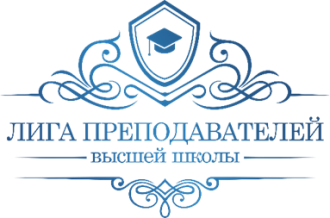 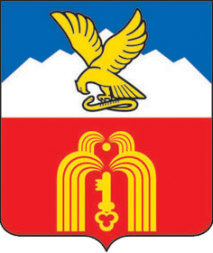 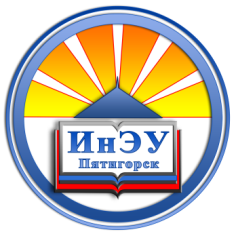 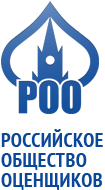 Межрегиональная общественная организация«Лига преподавателей высшей школы»г. МоскваАдминистрациягородаПятигорскаЧастное образовательное учреждениевысшего образования«Институт экономики и управления»(г. Пятигорск)ЧОУ ВО «ИнЭУ»Общероссийская общественная организация«Российское общество оценщиков»г. Москва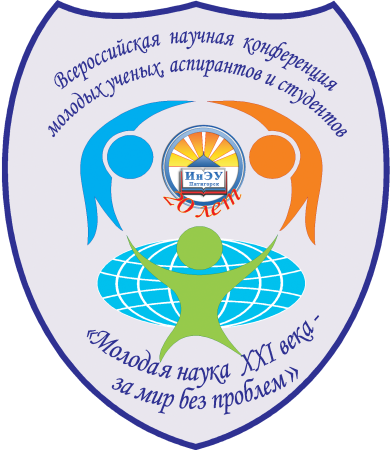 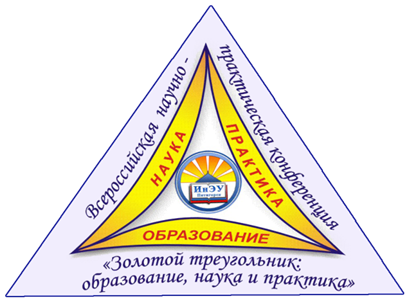 IV Всероссийская научная конференция молодых ученых, аспирантов и студентов «Молодая наука XXI века – за мир без проблем»IV Всероссийская научно-практическая конференция«Золотой треугольник: образование, наука и практика»Требованияк оформлениюПримероформления1 строка – название статьи – Прописными буквами жирным шрифтом по центруМОДЕЛЬ УПРАВЛЕНИЯ БЮДЖЕТОМ2 строка - автор(ы) – ФИО (полностью) жирным шрифтом, выравнивание по центруПетров Петр Петрович3 строка – студент (с указанием курса), аспирант (с указанием года обучения), молодой ученый - уч. степень, уч. звание, должность – курсивом, выравнивание по центру.Студент 4 курса4 строка – науч. руководитель - уч. степень, уч. звание, ФИО (заполняется для студентов и аспирантов)Науч. руководитель: д.э.н., проф. Перов И.П.5 строка - полное название организации – курсивом, выравнивание по центру.ЧОУ ВО «Институт экономики и управления»6 строка - город - курсивом, выравнивание по центру.г. Пятигорск7 строка – пробел8 строка – Аннотация (на русском языке) - 1 абзац до 400 символовАннотацияСовременные условия функционирования российской экономики характеризуются последствиями глобального экономического кризиса. В этих условиях особую актуальность приобретают вопросы исследования эффективных моделей управления бюджетом.9 строка - Аннотация (на английском языке)AbstractModern conditions of functioning of the Russian economy are characterized by the effects of the global economic crisis. In these circumstances, it is particularly important questions of the research of effective models of management and budget.10 строка - пробел11 строка - ключевые слова (на русском языке) – не более 8 словКлючевые слова: финансы, бюджет, эффективность, модели управления12 строка - ключевые слова (на английском языке) – не более 8 словKeywords: finance, budget, efficiency, management models13 строка - пробелОбщий объем текста статьи не должен превышать для студентов - 2 полные страницы, для других категорий участников - 4 полные страницы. Страницы не нумеруются. Все формулы должны быть созданы с использованием компонента Microsoft Equation или в виде четких картинок.Общий объем текста статьи не должен превышать для студентов - 2 полные страницы, для других категорий участников - 4 полные страницы. Страницы не нумеруются. Все формулы должны быть созданы с использованием компонента Microsoft Equation или в виде четких картинок.Название рисунка размещается после него, начиная с красной строки. Все объекты рисунка в документе должны быть сгруппированы. Рисунок 2 – Схема управленияНазвание таблицы размещается до нее без красной строки. Размер шрифта текста в таблице – 12 пт.Таблица 1 – Функции управленияСсылки по тексту проставляются в квадратных скобках, в которых сначала указывается номер источника из списка литературы, а затем через запятую номер страницы источника.Повышение эффективности бюджетного сектора достигается за счет установления показателей, с помощью которых определяется результат использования бюджетных средств [1, 112].Список использованных источников–жирным шрифтом по центру. Перечень источников начинается с красной строки обычным текстом в алфавитном порядке. После номера ставится точка и пробел.Оформляется в соответствии с требованиями действующих ГОСТов.В списке указывается не более 5 источников.Список использованных источниковКомаров В.Ф. Бюджетное управление предприятием. – М.: Дело, 2014. – 247 с.Львов О.А. Банкротство в системе рыночных отношений. [Электронный ресурс]. // Официальный сайт Высшей аттестационной комиссии. - Режим доступа: http://vak2.ed.gov.ru/catalogue – Дата обращения: 08.02.2016.Хубаев Г.Н. Компьютерные сети в системе оценки качества подготовки специалистов // Вопросы экономики. – 2015. - № 3. – с. 9-16.Требования к ФАЙЛАМ статейПример оформленияНазвание файла со статьей должно содержать следующие составляющие:1) 2016-ineu;2) нижнее подчеркивание;3) MN или ZT;4) нижнее подчеркивание;5) фамилию автора латинскими буквами2016-ineu_MN_ivanov(Молодая наука XXI века – за мир без проблем)или2016-ineu_ZT_ivanov(«Золотой треугольник: образование, наука и практика»)Статья должна быть оформлена в текстовом редакторе Microsoft Word